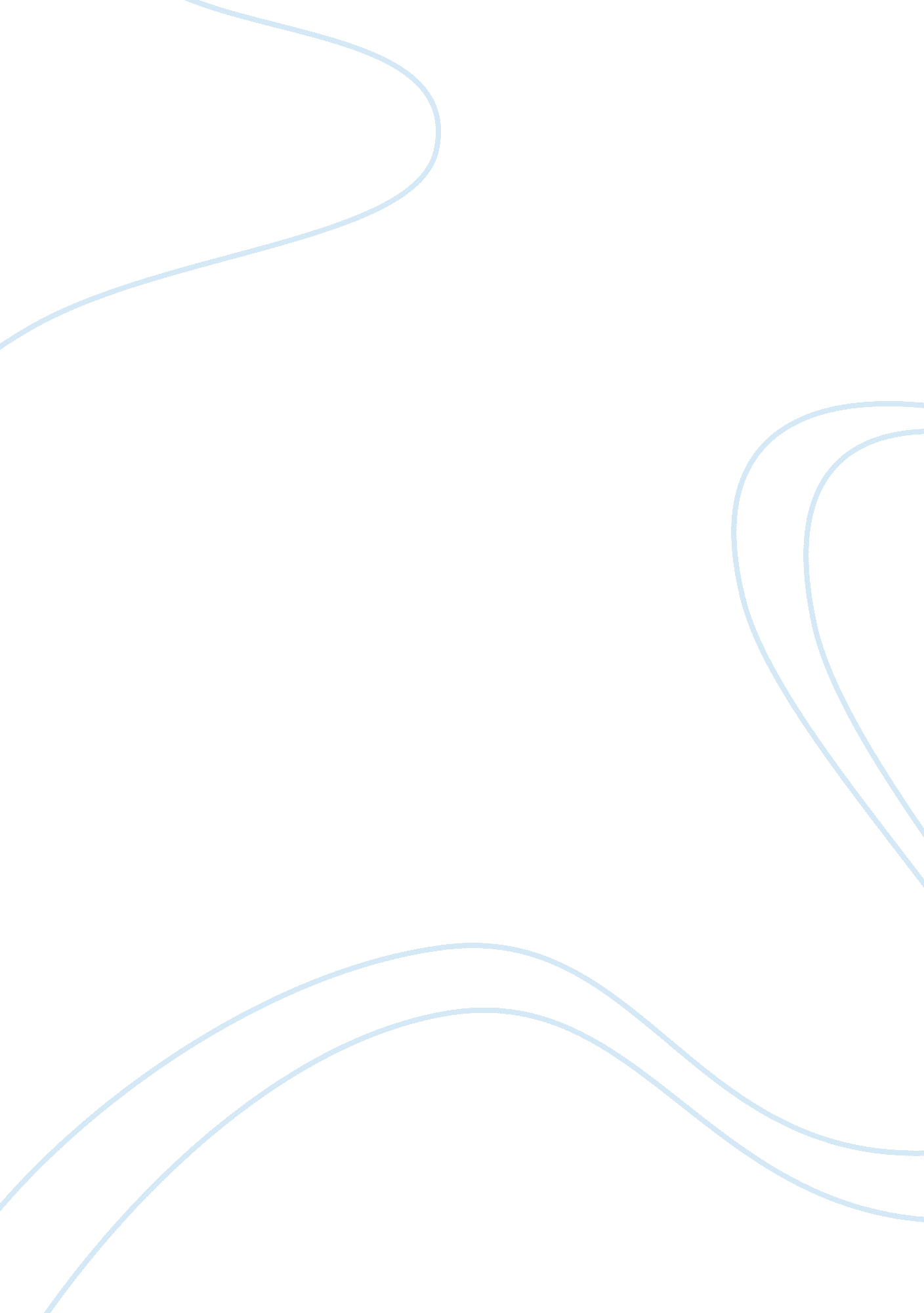 Forms, symptoms and factors of breast cancerHealth & Medicine, Cancer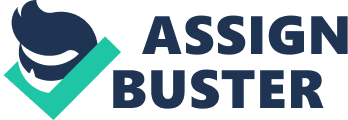 Breast malignant neoplastic disease is a disease in which the tissues of the chest signifier malignant malignant neoplastic disease cells. Normally the tubing which carry the milk to the mammilla ( canals ) and secretory organ ( lobules ) . It is common in both work forces and adult females ; male chest malignant neoplastic disease is rare although, it is considered a heterogenous disease differing by single, age group, and even the sorts of cells within the tumor themselves. Types of Breast Cancers: Ductal Carcinoma: it is the non-invasive chest malignant neoplastic disease, which starts in the cell line of the chest 's canals, beneath the mammilla and areola. The canals supply milk to the mammilla. Between 85 % and 90 % of all chest malignant neoplastic diseases are ductal. Lobular Carcinoma: it begins in the lobes, or secretory organs which produce milk in the chest. These are located inside the chest, under the canals. About 8 % of chest malignant neoplastic diseases are lobular Inflammatory Breast Cancer: It is the least common, rapid signifier of chest malignant neoplastic disease, which can be progress about 1 % to 3 % to name. This chest will appears conceited and inflamed it causes by redness by taking the signifier of sheets or nests. It can get down in the soft tissues of the chest under the tegument, or it can look in the tegument Paget 's disease of the nipple/areola: this malignant neoplastic disease appears as skin roseola on the mammilla or unsmooth tegument. It can be resembles as itchy. The marks of rubing and may be under the surface of the tegument. This will bespeak a little Ductal carcinoma in suit ( DCIS ) Phases of Breast Cancer: Phase 0: is sometimes used to depict unnatural cells that are non invasive malignant neoplastic disease. For illustration, Stage 0 is used for Ductal carcinoma in situ ( DCIS ) . DCIS is diagnosed when unnatural cells are in the liner of a chest canal, but the unnatural cells have non invaded nearby breast tissue or spread outside the canal. Although many physicians do n't see DCIS to be malignant neoplastic disease, DCIS sometimes becomes invasive chest malignant neoplastic disease if non treated. Phase I: is an early phase of invasive chest malignant neoplastic disease. Cancer cells have invaded chest tissue beyond where the malignant neoplastic disease started, but the cells have non spread beyond the chest. The tumour is no more than 2 centimeters ( three-fourthss of an inch ) across. Phase Two: is one of the followers: The tumour is no more than 2 centimeters across. The malignant neoplastic disease has spread to the lymph nodes under the arm. The tumour is between 2 and 5 centimeters The malignant neoplastic disease has non spread to the lymph nodes under the arm. The tumour is larger than 5 centimeters. The malignant neoplastic disease has non spread to the lymph nodes under the arm. Phase Three: is locally advanced malignant neoplastic disease. It is divided into Phase III A: Breast Cancer-the tumour is larger than two centimeters but smaller than five centimeters ( about one to two inches ) and has spread to up to nine subsidiary underhand lymph nodes. Phase III B: Breast Cancer- the malignant neoplastic disease has spread to tissues near the chest including the tegument, chest wall, ribs, musculuss, or lymph nodes in the chest wall or above the clavicle. Phase Four: is distant metastatic malignant neoplastic disease. The malignant neoplastic disease has spread to other parts of the organic structure, such as the castanetss or liver. Incidence: How common is breast malignant neoplastic disease: As per the study in 2007, 45, 700 adult females were victim of the chest malignant neoplastic disease. While in the same twelvemonth the work forces count goes to 277 were diagnosed. Incidence rate of chest malignant neoplastic disease in females around by 50 % over the last 20 five. Out of 10 eight of adult females 50 old ages of age were enduring from chest malignant neoplastic disease. Breast malignant neoplastic disease rates have increased up to 5 % in last 10 old ages. NationalHealthService ( NHS ) testing programmes were conducted in that more than 16, 000 instances found in UK in 2007/2008. Among that NHS testing programme claim to salvage 1, 000 lives each twelvemonth. Throughout the universe around 1. 38 million adult females were diagnosed with the chest malignant neoplastic disease. Incidence rate of chest malignant neoplastic disease were extremely considerable in western in Europe, as per low rates considerable in Africa and Asia Europeans brotherhood shows breast malignant neoplastic disease were diagnosed around 332, 000 in the twelvemonth of 2008. 12, 000 adult females and 70 work forces were died from chest malignant neoplastic disease in 2008 in the UK. More than half of 70 old ages of age are died from chest malignant neoplastic disease. Worldwide 458, 000 adult females are died from chest malignant neoplastic disease in 2008. It is the 2nd most common cause of decease of adult females after lung malignant neoplastic disease. In Europe brotherhood around 89, 000 died from chest malignant neoplastic disease in 2008. Signs and Symptoms: Early chest malignant neoplastic disease normally does n't do symptoms but as the tumor grows, it can alter how the chest looks or feels. The common alterations include: • A ball or thickener in or near the chest or in the underhand country • A alteration in the size or form of the chest • Dimpling or rumpling in the tegument of the chest • A mammilla turned inward into the chest • Discharge ( fluid ) from the mammilla, particularly if it 's bloody Most symptoms of chest upset do non turn out to stand for implicit in chest malignant neoplastic disease. Benign chest diseases such as mastitis and fibro adenoma of the chest are more common causes of chest upset symptoms. The visual aspect of a new symptom should be taken earnestly by both patients and their physicians, because of the possibility of an implicit in chest malignant neoplastic disease at about any age. Hazard Factors: Many of the most of import hazard factors for chest malignant neoplastic disease are beyond your control, such as age, household history, and medical history. However, there are some hazard factors you can command, such as weight, physical activity, and intoxicant ingestion. Age: The opportunity of acquiring chest malignant neoplastic disease increases as you get older. Most adult females are 60+ old ages old when they are diagnosed. Personal wellness history: Having chest malignant neoplastic disease in one chest increases your hazard of acquiring malignant neoplastic disease in your other chest. Besides, holding certain types of unnatural chest cells ( untypical hyperplasia, lobular carcinoma in situ [ LCIS ] , or Ductal carcinoma in situ [ DCIS ] ) increases the hazard of invasive chest malignant neoplastic disease. These conditions are found with a chest biopsy. Familywellness history: Your hazard of chest malignant neoplastic disease is higher if your female parent, male parent, sister, or girl had breast malignant neoplastic disease. The hazard is even higher if your household member had breast malignant neoplastic disease before age 50. Having other relations ( in either your female parent 's or male parent 's household ) with chest malignant neoplastic disease or ovarian malignant neoplastic disease may besides increase your hazard. Hazard factors you can command: Weight: Being overweight is associated with increased hazard of chest malignant neoplastic disease, particularly for adult females after climacteric. Fat tissue is the organic structure 's chief beginning of estrogens after climacteric, when the ovaries stop bring forthing the endocrine. Having more fat tissue means holding higher estrogens degrees, which can increase chest malignant neoplastic disease hazard. Exercise: Evidence is turning that exercising can cut down chest malignant neoplastic disease hazard. The American Cancer Society recommends prosecuting in 45-60 proceedingss of physical exercising 5 or more yearss a hebdomad. Alcohol ingestion: Surveies have shown that chest malignant neoplastic disease hazard additions with the sum of intoxicant a adult female drinks. Alcohol can restrict your liver 's ability to command blood degrees of the endocrine estrogens, which in bend can increase hazard. Smoke: Smoke is associated with a little addition in chest malignant neoplastic disease hazard. Treatment: Womans enduring with chest malignant neoplastic disease have many types of intervention options. The intervention options are best for one adult female may non be best for another. The intervention options are: Surgery Radiation therapy Hormone therapy Chemotherapy Targeted therapy Among this Surgery and radiation therapy are types of local therapy. They remove or destroy malignant neoplastic disease in the chest. Hormone therapy, chemotherapy, and targeted therapy are types of systemic therapy. The drug enters in to bloodstream and destruct or controls malignant neoplastic disease throughout the organic structure. The intervention that 's right for you depends chiefly on the phase of the malignant neoplastic disease, the consequences of the endocrine receptor trials, the consequence of the HER2/neu trial, and your general wellness. Surgery Presents Surgery is the most common intervention for chest malignant neoplastic disease. It consist of 2 types Breast-sparing surgery: This type of surgery is to take the malignant neoplastic disease but non the chest. It besides called breast-conserving surgery. It can be a lumpectomy or a segmental mastectomy. Sometimes an excisional biopsy is the lone surgery a adult female needs because the sawbones removed the whole ball. Mastectomy: This type of surgery is to take the full chest ( or ) as much of the chest tissue as possible. In some instances, a skin-sparing mastectomy may be an option. Approach the sawbones removes every bit small tegument as possible. The sawbones normally removes one or more lymph nodes from under the arm to look into for malignant neoplastic disease cells. If malignant neoplastic disease cells are found in the lymph nodes, other malignant neoplastic disease interventions will be needed. ( For more about information about lymph node biopsy, you may take to hold breastReconstruction. This is fictile surgery to reconstruct the form of the chest. It may be done at the same clip as the malignant neoplastic disease surgery or subsequently. In breast-sparing surgery, the sawbones removes the malignant neoplastic disease in the chest and some normal tissue around it. Radiation Therapy It besides called as radiation therapy it can be used to kill high-energy beams of malignant neoplastic disease cells. It affects cells merely in the portion of the organic structure that is treated. These are 2 types External radiation therapy: in this therapy radiation comes from a big machine outside the organic structure. A intervention is normally 5 yearss a hebdomad for 4 to 6 hebdomads. External radiation is the most common type used for chest malignant neoplastic disease. Internal radiation therapy: ( implant radiation therapy or brachytherapy ) . The physician places one or more thin tubings inside the chest through a bantam scratch. A radioactive substance is loaded into the tubing. The intervention session may last for a few proceedingss, and the substance is removed. When it 's removed, no radiation remains in your organic structure. Side effects chiefly depend on the dosage and type of radiation. It 's common for the tegument in the treated country to go ruddy, dry, stamp, and itchy. Your chest may experience heavy and tight. Internal radiation therapy may do your chest expression red or bruised Hormone Therapy: It may besides name anti-hormone intervention. If laboratory trials show that the tumour in your chest has hormone receptors, so hormone therapy may be an option. Hormone therapy supports malignant neoplastic disease cells from acquiring or utilizing the natural endocrines ( estrogen and Lipo-Lutin ) they need to turn. Chemotherapy: In Chemotherapy we have to utilizations drugs to kill malignant neoplastic disease cells. The drugs that are treated in chest malignant neoplastic disease are normally given through a vena ( endovenous ) . The side effects depend chiefly on which drugs are given and how much. Chemotherapy kills aggressive malignant neoplastic disease cells, but the drugs can besides harm normal cells that divide quickly. They are blood cells, cell in hair roots, cells in the digestive path. Targeted Therapy: In Some adult females with breast malignant neoplastic disease may have drugs called targeted therapy. These drugs can barricade the growing of chest malignant neoplastic disease cells. For illustration, targeted therapy may barricade the action of an unnatural protein which stimulates the growing of chest malignant neoplastic disease cells. Class Action Examples SERMs ( selective estrogen-receptor modulators ) Bind to estrogen receptors in chest malignant neoplastic disease cells, hungering malignant neoplastic disease cells Estrogen antagonist Evista ( raloxifene ) Fareston ( toremifene ) Aromatase inhibitors It stops the production of estrogen in adrenal secretory organ Armasin ( exemestane ) Femera ( cletrozole ) Arimidex ( ahastrozole ) Biologic response qualifier It binds the protein on chest malignant neoplastic disease cells and prevents their growing Herceptin ( megestrol ) Other hormonal therapies Breast malignant neoplastic disease dependant on estrogen for endurance treated on other hormonal therapy zoladex ( goserelin ethanoate ) Faslodex ( fulvestrant ) 